1. Title page 2. Synopsis 3. Table of contents for the individual study report 4. List of abbreviations and definition of terms 5. Ethics 6. Investigating institution / investigator and study administrative structure 7. Introduction 8. Study objectives 9. Investigation plans 0. Trial animals11. Efficacy evaluation 12. Safety evaluation 13. Discussion and overall conclusion 14. Tables, figures and graphs referred to but not included in the text 15. Reference list 16. Appendices 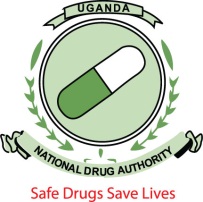 National Drug AuthorityPlot No. 46 - 48 Lumumba Avenue,P.O. Box 23096, Kampala, Uganda.email: ndaug@nda.or.ug; website: www.nda.or.ugTel: +256-414-255665, +256-414-347391/26. Format for  Ectoparasiticide Trial Study Reports 